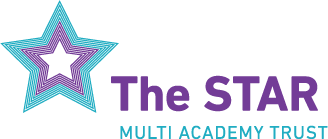 Declaration of Interests Declaration of Interests FormThis form should be kept on the employees personnel file and reviewed annuallyName of person making this declaration:…………………………………………………….School:………………………………………………………………………………………………………….Nature of declaration: i.e. association of any staff or pupils/students within the school(Summary of any information that provides additional context to the declaration)The potential conflict and the parties involved (Describe why there is a conflict and name the individuals involved)Likely duration of conflict (Explain if this will be an ongoing conflict)Managing the potential conflict (N.B. Line Manager/Headteacher to provide details of how the potential conflict will be managed)Signature of Line Manager/Headteacher…………………………………………Date…………….. Signature of person making this declaration I declare to the best of my knowledge and belief, the information given within this form is correct.……………………………………………………………………………         Date………………………..